МКОУ «Шаласинская СОШ» Р.Д. Дахадаевский район с.Шаласи.Отчет о проведенной эко акции.В целях поддержания и проведения эко акции «Генеральная уборка страны» в субъектах РФ на территории МКОУ «Шаласинская СОШ» был организован и проведен субботник.Все мероприятия прошли организованно. Ученики и учителя, тех работники школы провели уборку территории школы и близлежащих мест.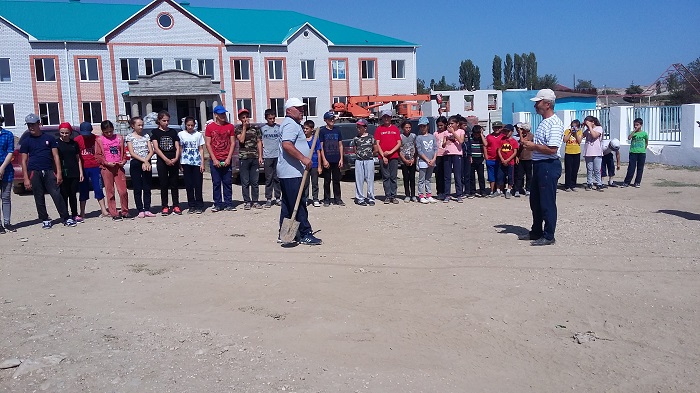 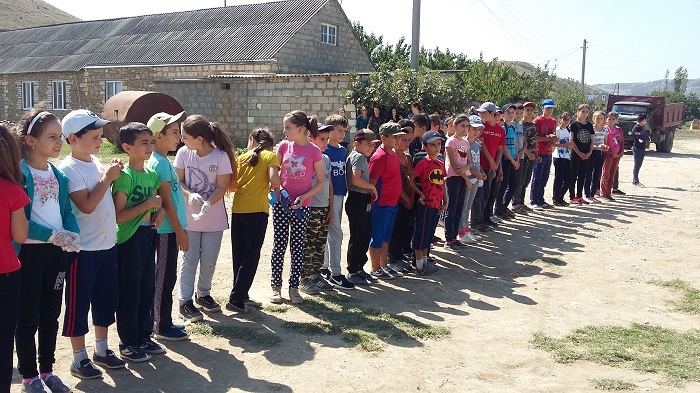 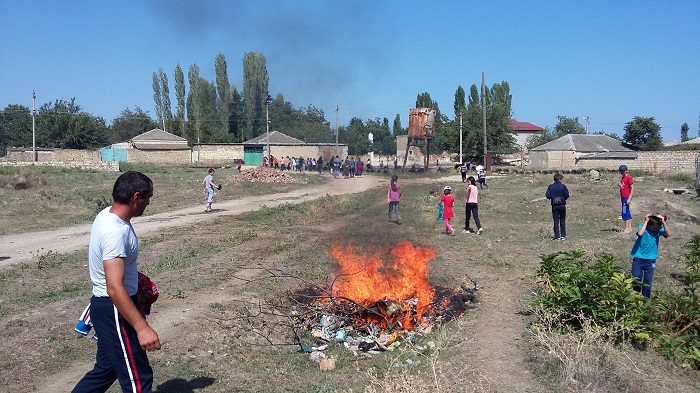 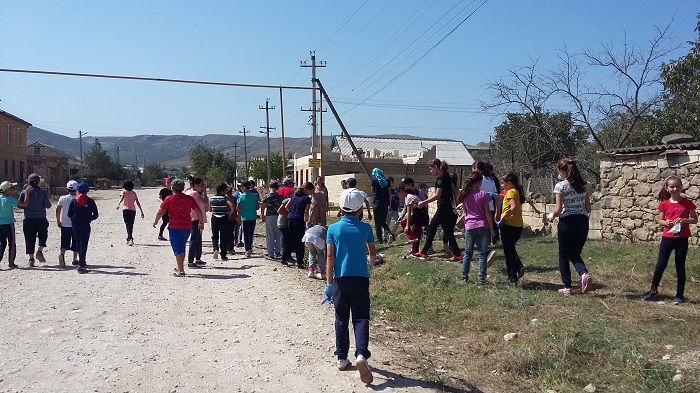 Зам дир. по ВР:                                        Абдусаламов А.Ш.